Муниципальное бюджетное дошкольное образовательное учреждение «Детский сад № 79 «Соловушка»                           города Смоленска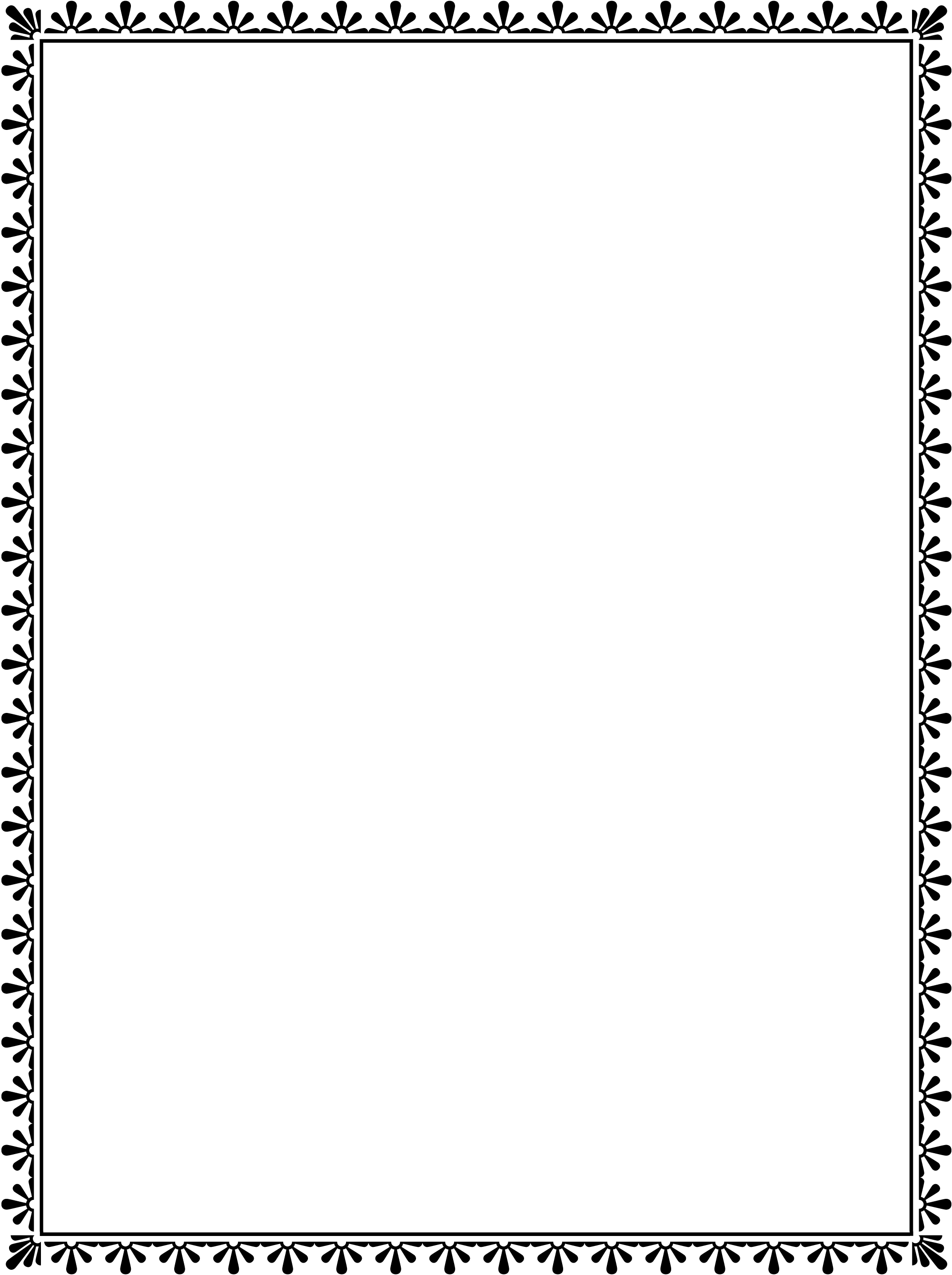 Круглый стол«Инновационные образовательные технологии в работе по ранней профориентации детей ДОО»30 января 2020 г.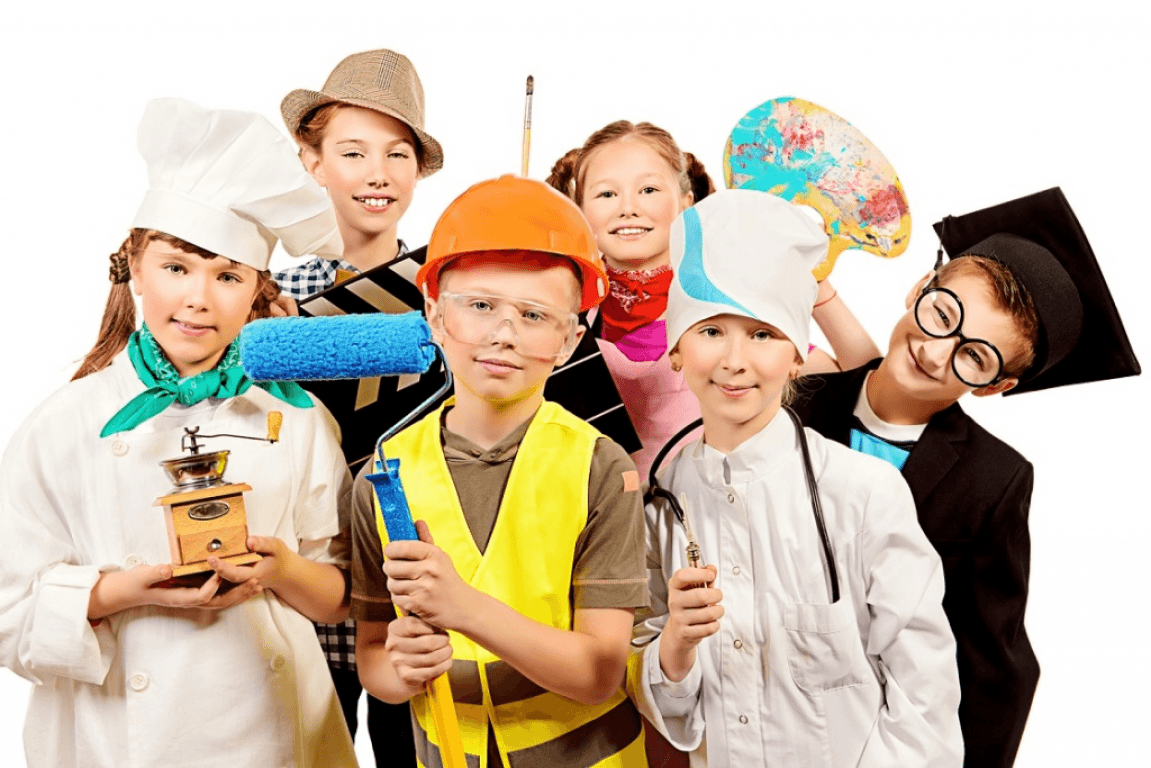 Ф.И.О., должностьНаименование организацииТема выступленияГращенкова Ирина Александровна, заведующийМБДОУ «Детский сад № 79 «Соловушка»«Развивающая профессионально-ориентированная среда дошкольного учреждения, как ресурс ранней профориентации детей»Кулешова Елена Анатольевна, старший воспитательМБДОУ «Детский сад № 79 «Соловушка»«Развивающая профессионально-ориентированная среда дошкольного учреждения, как ресурс ранней профориентации детей»Максимова Татьяна Николаевна, воспитательМБДОУ «Детский сад № 79 «Соловушка»«Ранняя профориентация детей старшего дошкольного возраста посредством сюжетно-ролевой игры»Богданова Марина Яковлевна, заведующийМБДОУ «Детский сад № 61 «Флажок»«Проект BabySkills, как инновационная форма раннего профориентирования дошкольников»Данченкова Наталья Станиславовна, воспитательМБДОУ «Детский сад № 79 «Соловушка»«Ранняя профориентация дошкольников средствами кейс-технологии»Клименкова Ольга Сергеевна, педагог-психологШибаева Елена Васильевна,воспитательМБДОУ «Детский сад № 38 «Ягодка»«Организация работы по ранней профориентации в МБДОУ «Детский сад № 38 «Ягодка»Макарова Екатерина Олеговна, воспитательМБДОУ «Детский сад № 79 «Соловушка»«Интеллект-карты, как средство формирования представлений дошкольников о мире профессий» Даниленкова Анна Сергеевна, учитель-логопедМБДОУ «Детский сад № 79 «Соловушка»«Ранняя профориентация детей в логопедической работе»ЧеренковаТатьяна Сергеевна, учитель-логопедМБДОУ «Детский сад № 73 «Малыш»Использование логопедических игр на планшете для ранней профориентации дошкольников с ОНР»Ф.И.О., должностьНаименование организацииТема выступленияФлиманкова Елена Анатольевна,старший воспитательМБДОУ «Детский сад № 29 «Стриж»«В мире архитектуры»Усенкова Елизавета Николаевна,учитель-логопедМБДОУ «Детский сад № 29 «Стриж»«В мире архитектуры»Иванова Светлана Владимировна,педагог дополнительного образованияМБДОУ «Детский сад № 29 «Стриж»«В мире архитектуры»Куртина Ирина Владимировна, воспитательМБДОУ «Детский сад № 24»«Профориентационная игра, как средство формирования представлений о мире профессий у детей старшего дошкольного возраста»Моисеенкова Елена Николаевна, заведующийМБДОУ «Детский сад № 25 «Пчелка»«Использование учителем-логопедом инновационных образовательных технологий в работе с детьми по ранней профориентации»Клименкова Марина Игоревна, старший воспитательМБДОУ «Детский сад № 25 «Пчелка»«Использование учителем-логопедом инновационных образовательных технологий в работе с детьми по ранней профориентации»Хроменкова Светлана Николаевна, учитель-логопедМБДОУ «Детский сад № 25 «Пчелка»«Использование учителем-логопедом инновационных образовательных технологий в работе с детьми по ранней профориентации»Воловичева Тамара Ильинична, воспитательМБДОУ «Детский сад № 19 «Катюша»«Реализация проекта по ранней профориентации дошкольников «В мире профессий»